令和６年度　浜松聴覚特別支援学校　グランドデザイン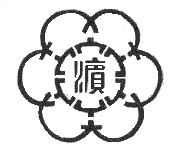 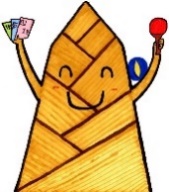 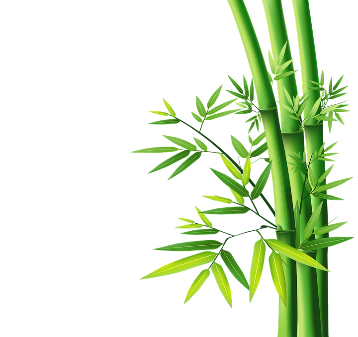 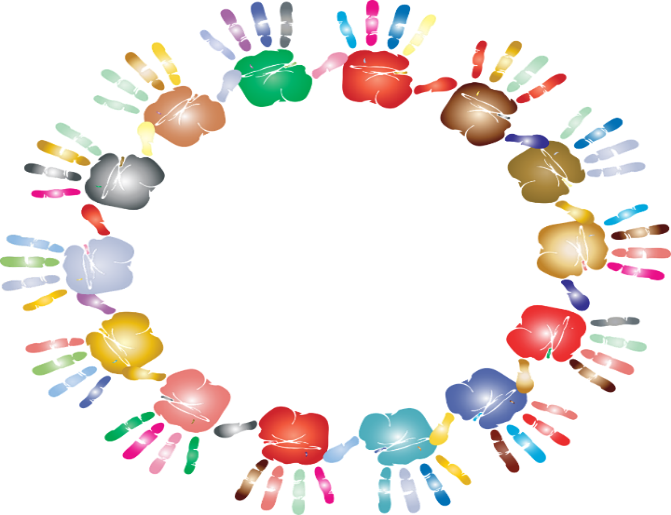 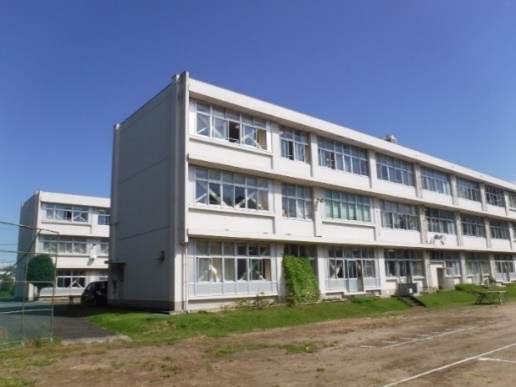 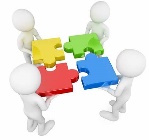 